Технологическая картаПояснительная запискаПояснительная запискаАвтор материала (ФИО)Васильева Ангелина ВладимировнаДолжность (с указанием преподаваемого предмета)Учитель начальных классовОбразовательное учреждениеМуниципальное бюджетное общеобразовательное учреждение г. Новосибирска, средняя общеобразовательная школа №40Название материалаТехнологическая карта к мастер-классу в соответствии с требованиями ФГОС Тема: «Синонимы и антонимы»Класс (возраст)3 класс, возраст 8-10 летУчебный предметРусский языкНазвание учебного пособия, образовательной программы (УМК) с указанием авторов, к которому относится ресурсУМК «Школа России» Русский язык. (авт. Канакина В.П. Горецкий В.Г.)Вид ресурса (презентация, видео, текстовый документ и другие)Текстовый документ, презентация, видео, музыкальное сопровождениеТехническое оснащениеКомпьютер, интерактивная доска, проекторЦелиЦель урока: Обогащение словарного запаса обучающихсяЗадачиЗадачи:Образовательные:- закрепить умения отличать однокоренные слова от синонимов;- закрепить знания учащихся о синонимах и антонимах;- приводить примеры синонимов и антонимов;- привлечь внимание к лексической стороне слова;- расширить словарный запас младших школьников.Развивающие:- создать условия для развития аналитических способностей учащихся, формировать умение анализировать, сопоставлять, сравнивать, обобщать познавательные объекты, делать выводы;- развивать наблюдательность, мышление, связную речь учащихся, словарный запас;- развивать орфографическую зоркость.Воспитательные:- повысить культуру речи;- способствовать развитию культуры взаимоотношений при работе в коллективе.Краткое описание работы с ресурсом Ресурс имеет практическую значимость при изучении раздела      «Лексическое значение слова», применим к любому УМКформа использования: индивидуальная, групповаяИспользование технологийТехнология развития критического мышления Деятельность учителяДеятельность учащихсяПримечаниеСегодня мы сможем пополнить свои знания, если сумеем правильно выполнить игровые задания нашего занятия. За каждый уровень, будут выданы значки, на которых будут написаны понятия важных правил русского языка, которые вам необходимо запомнить.В лесу много всего интересного, таинственного и неизвестного. Мы будем собирать знания, а куда нам складывать наши понятия и правила?  С чем люди ходят в лес?Правильно, корзина в нее мы и будем складывать наши знания, понятия и правила русского языка.Обратите внимание, на доске корзина, но она пустая, наполним ее? Вы готовы?Отправляемся на поляну перед лесом, под названием «Узнай слово». Но сначала нужно повторить:1.Что же такое лексическое значение слова?2.Где можно узнать о лексическом значении слова?Получите значок с правилом  «Лексическое значение слова». Первое задание выполнено, молодцы!Подходим к лесу, видим тропинку с название «Одно или много»  Попрошу от каждой команды выйти к доске по 1 человеку и написать значения слов.Язык-Невзначай- Мышь- Слово «Невзначай»  имеет одно или несколько значений? Верно, одно значение.Вы написали правильное значение каждого слова, есть ли еще значения у слов язык и мышь?Обратимся к толковому словарю на странице 159 и найдем, какие еще значения имеют эти слова, команды помогите своим товарищам дописать слова. Как называются такие слова?Здорово! Второе задание выполнено, получите свои значки,  на которых написаны правила – однозначные слова, многозначные слова.Физминутка «Однозначные слова и многозначные слова»Если я называю слово, которое имеет одно лексическое значение, вы поднимаете правую руку вверх, если называю слово многозначное, вы беретесь за руки.Слова: парта, лист, яблоко, лук, дерево, осень, ручка, тетрадь, коса, телефон, утюг, море, кисть. Вы все справились с заданием и немного отдохнули. Готовы ли вы, продолжить наш путь к знаниям?Заходим в лес и видим большое дерево,  с надписью «Корень». Ребята посмотрите на дерево, что вас больше всего удивило в нем.И правда, корни у дерева большие. А как вы думаете, какое лексическое значение имеет слово «корень»? А сколько лексических значений имеет это слово. Однозначное или многозначное слово?Какое значение слово «корень» имеет отношение  к предмету «Русский язык»?Для того чтобы ответить на него, проведем небольшое исследование. Перед вами слова,  прочитайте и определите, являются ли они однокоренными? Докажите.Лес, лесник, лестница, лесополоса, лесоруб.Посовещайтесь в командах и назовите правило, что такое однокоренные слова.Совершенно верно! Получите значок с правилом «Однокоренные слова»Идем по тропинке, но вдруг она прервалась и вокруг нас  самая чаща леса и дороги не видно! На дереве загадка – «Смысл останется един, если скажешь:  единица, штука или один.  Чтобы текст писать на пять, слова не нужно повторять, меняй при помощи меня, скорей же угадай кто Я?»В конце кабинета 3 парты, на которых лежат листы бумаги и на них нарисованы кластеры, но они пустые. Вам нужно заполнить кластеры, в середине у вас должен быть ответ на загадку, остальные его части вы заполните в виде правила.Ребята, давайте теперь все вместе соберем правило целиком и узнаем, что это за слова волшебные? Чья команда первая собрала правило, называет ответ.Давайте прочитаем правило, на кластере, какие слова мы называем синонимами? «Синонимы – это яркий пример многообразия русского языка», при помощи синонимов мы можем менять слова в тексте, чтобы избежать повторения одних и тех же слов. Нам нужно найти выход из леса, для этого попробуйте определить, какие слова являются синонимами, а какие однокоренными.Задание на интерактивной доске, убери лишнее слово в ряду. Каждая команда по очереди читает ряд слов и находит лишнее (однокоренное) слово, нам нужно оставить только синонимы.Горячее, раскалённое, обжигающее, горячо Ученик, школьник, воспитанник, школаРабота, работать, труд, делоВоин, боец, солдат, войнаЛетчик, полетел, пилотУмный, смышлёный, умницаКрасивый, прекрасный, красотаШтаны, брюки, штанишкиРазрушать, ломать, поломкаХолод, холодец, морозМалыш, ребенок, маленькийДоктор, врач, лекарь, лекарствоИзвестный, знаменитый, известие Поздравляю, вы отлично справились с работой в команде, получите следующие правило «Синонимы».Ребята, вы слышите пение птички, оно все ближе и ближе, а вот и она села на ветку дерева. Птица-соловей указывает нам дорогу из леса. Вот указатель на пне «Слова бывают разные»… и табличка- Давайте прочитаем, что написано на табличке?Слова бывают разные-То дельные, то важные.То честные, правдивые.Бывают лукавые и лживые.Есть слово - утешение,Есть слово - огорчение.Одни помогут радовать, веселить, восхищать,Другие будут огорчать, злить, обижать.Слова высокой доблестиИ самой низкой подлости…Мой друг, тебе назначеноЗасеять душу зернами.Так сей их не иначе, какЧистейшими, отборными.- Прослушав эти строки, что вам запомнилось? -Ребята, какие слова использовал автор, как они называются? Какие еще слова он использовал?  - Верно синонимы и антонимы.А что такое антонимами?-У каждой команды это стихотворение на столе, каждый возьмет листок с заданием и выполнит самостоятельно пожалуйста, подберите слова антонимы к выделенным словам. Их можно найти в тексте.- Давайте проверим, какие слова-антонимы вы нашли к выделенным словам?Вы настоящие знатоки русского языка! Получите часть правила - Антонимы - это слова одной части речи  с противоположным лексическим значением. Итог занятия: Ребята, для чего нам нужны синонимы?Для чего нужны слова антонимы?Вот наше путешествие по лесу закончилось. Мы вышли из леса. С полной корзиной правил. Нужные понятия мы собрали? Пополнили мы наши знания? Увеличили словарный запас?Давайте поиграем, предлагаю вам попробовать себя в роли учителя. Для этого вам нужно подготовить вопросы по одному для каждой команды, по теме сегодняшнего занятия. Отличные из вас получились учителя! Очень интересные вопросы вы подготовили.  Пожалуйста, запомните,  что культурный человек умеет пользоваться словами, разговаривает на чистом, красивом русском языке, не заменяя названия предметов и явлений непонятными, искажёнными словами. Мы знаем, что слова можно заменить, для этого мы умеем использовать в речи слова синонимы и антонимы. Слова — это одежда для наших мыслей. Так пусть она будет нарядной и живой.Спасибо за внимание и вашу хорошую работу!Занимают свои места.Делятся на 3 команды.Воспринимают информацию на слух. Ответы детей… корзинаДа…Ответы детей Лексическое значение – это то, что обозначает слово.В толковом словаре.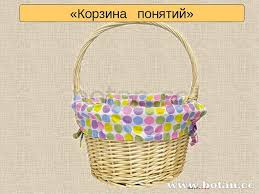 Слайд 1Картина поляны перед лесом, звуки птиц. Сегодня мы сможем пополнить свои знания, если сумеем правильно выполнить игровые задания нашего занятия. За каждый уровень, будут выданы значки, на которых будут написаны понятия важных правил русского языка, которые вам необходимо запомнить.В лесу много всего интересного, таинственного и неизвестного. Мы будем собирать знания, а куда нам складывать наши понятия и правила?  С чем люди ходят в лес?Правильно, корзина в нее мы и будем складывать наши знания, понятия и правила русского языка.Обратите внимание, на доске корзина, но она пустая, наполним ее? Вы готовы?Отправляемся на поляну перед лесом, под названием «Узнай слово». Но сначала нужно повторить:1.Что же такое лексическое значение слова?2.Где можно узнать о лексическом значении слова?Получите значок с правилом  «Лексическое значение слова». Первое задание выполнено, молодцы!Подходим к лесу, видим тропинку с название «Одно или много»  Попрошу от каждой команды выйти к доске по 1 человеку и написать значения слов.Язык-Невзначай- Мышь- Слово «Невзначай»  имеет одно или несколько значений? Верно, одно значение.Вы написали правильное значение каждого слова, есть ли еще значения у слов язык и мышь?Обратимся к толковому словарю на странице 159 и найдем, какие еще значения имеют эти слова, команды помогите своим товарищам дописать слова. Как называются такие слова?Здорово! Второе задание выполнено, получите свои значки,  на которых написаны правила – однозначные слова, многозначные слова.Физминутка «Однозначные слова и многозначные слова»Если я называю слово, которое имеет одно лексическое значение, вы поднимаете правую руку вверх, если называю слово многозначное, вы беретесь за руки.Слова: парта, лист, яблоко, лук, дерево, осень, ручка, тетрадь, коса, телефон, утюг, море, кисть. Вы все справились с заданием и немного отдохнули. Готовы ли вы, продолжить наш путь к знаниям?Заходим в лес и видим большое дерево,  с надписью «Корень». Ребята посмотрите на дерево, что вас больше всего удивило в нем.И правда, корни у дерева большие. А как вы думаете, какое лексическое значение имеет слово «корень»? А сколько лексических значений имеет это слово. Однозначное или многозначное слово?Какое значение слово «корень» имеет отношение  к предмету «Русский язык»?Для того чтобы ответить на него, проведем небольшое исследование. Перед вами слова,  прочитайте и определите, являются ли они однокоренными? Докажите.Лес, лесник, лестница, лесополоса, лесоруб.Посовещайтесь в командах и назовите правило, что такое однокоренные слова.Совершенно верно! Получите значок с правилом «Однокоренные слова»Идем по тропинке, но вдруг она прервалась и вокруг нас  самая чаща леса и дороги не видно! На дереве загадка – «Смысл останется един, если скажешь:  единица, штука или один.  Чтобы текст писать на пять, слова не нужно повторять, меняй при помощи меня, скорей же угадай кто Я?»В конце кабинета 3 парты, на которых лежат листы бумаги и на них нарисованы кластеры, но они пустые. Вам нужно заполнить кластеры, в середине у вас должен быть ответ на загадку, остальные его части вы заполните в виде правила.Ребята, давайте теперь все вместе соберем правило целиком и узнаем, что это за слова волшебные? Чья команда первая собрала правило, называет ответ.Давайте прочитаем правило, на кластере, какие слова мы называем синонимами? «Синонимы – это яркий пример многообразия русского языка», при помощи синонимов мы можем менять слова в тексте, чтобы избежать повторения одних и тех же слов. Нам нужно найти выход из леса, для этого попробуйте определить, какие слова являются синонимами, а какие однокоренными.Задание на интерактивной доске, убери лишнее слово в ряду. Каждая команда по очереди читает ряд слов и находит лишнее (однокоренное) слово, нам нужно оставить только синонимы.Горячее, раскалённое, обжигающее, горячо Ученик, школьник, воспитанник, школаРабота, работать, труд, делоВоин, боец, солдат, войнаЛетчик, полетел, пилотУмный, смышлёный, умницаКрасивый, прекрасный, красотаШтаны, брюки, штанишкиРазрушать, ломать, поломкаХолод, холодец, морозМалыш, ребенок, маленькийДоктор, врач, лекарь, лекарствоИзвестный, знаменитый, известие Поздравляю, вы отлично справились с работой в команде, получите следующие правило «Синонимы».Ребята, вы слышите пение птички, оно все ближе и ближе, а вот и она села на ветку дерева. Птица-соловей указывает нам дорогу из леса. Вот указатель на пне «Слова бывают разные»… и табличка- Давайте прочитаем, что написано на табличке?Слова бывают разные-То дельные, то важные.То честные, правдивые.Бывают лукавые и лживые.Есть слово - утешение,Есть слово - огорчение.Одни помогут радовать, веселить, восхищать,Другие будут огорчать, злить, обижать.Слова высокой доблестиИ самой низкой подлости…Мой друг, тебе назначеноЗасеять душу зернами.Так сей их не иначе, какЧистейшими, отборными.- Прослушав эти строки, что вам запомнилось? -Ребята, какие слова использовал автор, как они называются? Какие еще слова он использовал?  - Верно синонимы и антонимы.А что такое антонимами?-У каждой команды это стихотворение на столе, каждый возьмет листок с заданием и выполнит самостоятельно пожалуйста, подберите слова антонимы к выделенным словам. Их можно найти в тексте.- Давайте проверим, какие слова-антонимы вы нашли к выделенным словам?Вы настоящие знатоки русского языка! Получите часть правила - Антонимы - это слова одной части речи  с противоположным лексическим значением. Итог занятия: Ребята, для чего нам нужны синонимы?Для чего нужны слова антонимы?Вот наше путешествие по лесу закончилось. Мы вышли из леса. С полной корзиной правил. Нужные понятия мы собрали? Пополнили мы наши знания? Увеличили словарный запас?Давайте поиграем, предлагаю вам попробовать себя в роли учителя. Для этого вам нужно подготовить вопросы по одному для каждой команды, по теме сегодняшнего занятия. Отличные из вас получились учителя! Очень интересные вопросы вы подготовили.  Пожалуйста, запомните,  что культурный человек умеет пользоваться словами, разговаривает на чистом, красивом русском языке, не заменяя названия предметов и явлений непонятными, искажёнными словами. Мы знаем, что слова можно заменить, для этого мы умеем использовать в речи слова синонимы и антонимы. Слова — это одежда для наших мыслей. Так пусть она будет нарядной и живой.Спасибо за внимание и вашу хорошую работу!Дети прикрепляют на корзину, понятие лексическое значение слова – это….Слушают заданиеПишут значения словОтветы детей: Слово невзначай имеет одно лексическое значение. Это однозначные слова – имеют одно лексическое значение.Дописывают еще значения слов, при помощи толкового словаря.Многозначные слова - имеют несколько значений.Дети прикрепляют на корзину, понятие - однозначные слова, многозначные слова.Слушают заданиеВыполняют движенияОтветы детей:У дерева очень большие корни.Ответы детей:Корень – это главная часть растения.Корень – это внутренняя часть зуба, волоса.Многозначное слово.Корень - это главная часть слова.Слушают задание, доказываютОтветы детей:Не все слова можно назвать однокоренными. У слов лес, лесник, лесополоса, лесоруб один корень. Слово лесник имеет схожий корень, но у него другое лексическое значение.Ответы детей:Однокоренные слова — это слова разных частей речи, которые объединяет смысловой корень.Однокоренными являются близкие по смыслу слова с одним и тем же корнем.Читают загадку.Составляют кластер, собирают правило. Работа в команде.Ответы детей:Синонимы.Это слова одной части речи, различные по звучанию и написанию, но близкие или одинаковые по смыслу.Слушают заданиеНаходят «лишнее» слово-однокоренное убирают, оставляют синонимы.Прикрепляют правило, на корзину.Воспринимают информацию на слухЧитают стихотворение.Ответы детей: - слова бывают, разные одни могут ранить человека, другие поднять ему настроение-синонимы и антонимыАнтонимы - это слова одной части речи  с противоположным лексическим значением. Индивидуальная работа. Подбирают антонимы к выделенным словам.Ответы детей:Читают пары слов, которые у них получились.Прикрепляют правило, на корзину.Ответы детей:Синонимы нужны для того чтобы речь была красивой, наполненной эмоциями, живой, без повторов. Помогают заменить слова, которые трудно написать.Антонимы нужны для того чтобы речь была живой, выразительной, помогают избежать повторов.Ответы детей: ДаГрупповая работа. Выбирают одно из правил и подготавливают вопросы другим командам. Задают вопросы, дополняют ответы.2 слайдКартина тропинки в лесу, звуки леса, пение птиц.Слайд 3Картинка дерево с большими корнями.Слайд 4 Загадка.     кластер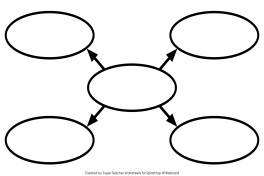 Слайд 5 Интерактивное задание, исчезающее однокоренное слово.Слайд 6 Стихотворение на доскеСлайд 7 Прием «Взаимообучение»